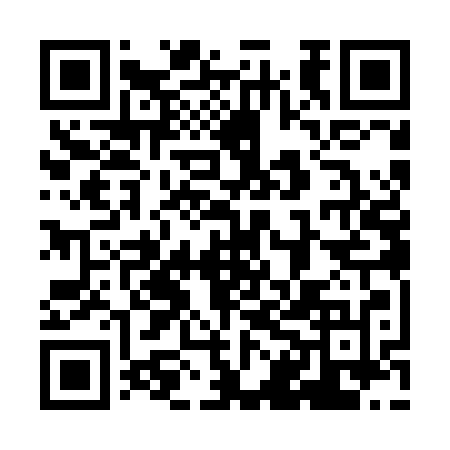 Ramadan times for Saari, EstoniaMon 11 Mar 2024 - Wed 10 Apr 2024High Latitude Method: Angle Based RulePrayer Calculation Method: Muslim World LeagueAsar Calculation Method: HanafiPrayer times provided by https://www.salahtimes.comDateDayFajrSuhurSunriseDhuhrAsrIftarMaghribIsha11Mon4:354:356:4912:324:116:176:178:2312Tue4:324:326:4612:324:136:196:198:2613Wed4:284:286:4312:324:156:216:218:2814Thu4:254:256:4012:314:176:246:248:3115Fri4:224:226:3812:314:196:266:268:3416Sat4:184:186:3512:314:216:286:288:3617Sun4:154:156:3212:314:236:316:318:3918Mon4:124:126:2912:304:256:336:338:4219Tue4:084:086:2612:304:276:356:358:4520Wed4:054:056:2312:304:286:376:378:4721Thu4:014:016:2012:294:306:406:408:5022Fri3:583:586:1812:294:326:426:428:5323Sat3:543:546:1512:294:346:446:448:5624Sun3:513:516:1212:294:366:476:478:5925Mon3:473:476:0912:284:376:496:499:0226Tue3:433:436:0612:284:396:516:519:0527Wed3:393:396:0312:284:416:536:539:0828Thu3:353:356:0012:274:436:566:569:1129Fri3:323:325:5712:274:446:586:589:1430Sat3:283:285:5512:274:467:007:009:1831Sun4:244:246:521:265:488:028:0210:211Mon4:204:206:491:265:498:058:0510:242Tue4:154:156:461:265:518:078:0710:283Wed4:114:116:431:265:538:098:0910:314Thu4:074:076:401:255:548:128:1210:355Fri4:034:036:371:255:568:148:1410:386Sat3:583:586:351:255:588:168:1610:427Sun3:543:546:321:245:598:188:1810:468Mon3:493:496:291:246:018:218:2110:499Tue3:443:446:261:246:028:238:2310:5310Wed3:403:406:231:246:048:258:2510:57